CLIPPING – 2º CURTA ITAOCAIA - MAIOFONTE: https://maricainfo.com/2023/05/07/itaipuacu-segunda-edicao-do-curta-itaocaia-mostra-potencial-mas-escancara-falta-de-infraestrutura.html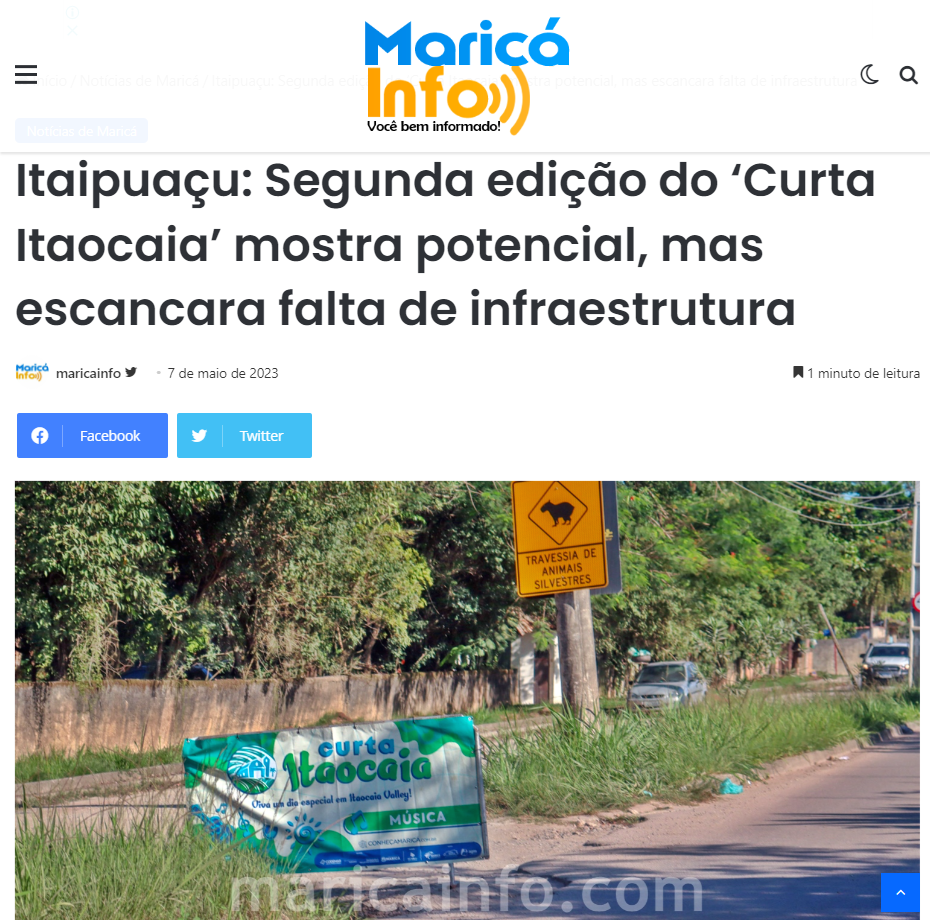 MARICÁ INFO: Em um lindo dia de sol, o evento ‘Curta Itaocaia’ foi realizado neste domingo (07/05) no bairro Itaocaia Valley, região rural do distrito de Itaipuaçu.

O evento, realizado pela prefeitura de Maricá através da Secretaria de Promoção e Projetos Especiais, mostra que o local tem um grande potencial mas escancarou a falta de infraestrutura para o bairro, que sofre com precariedade em suas principais vias (há obras para solucionar esse problema), além de ruas com lixo acumulado e problema no transporte de passageiros.Poucos estabelecimentos participaram do evento, incluindo a histórica Fazenda Itaocaia que já foi um engenho e que abriga uma exposição permanente sobre Charles Darwin. Nesse ponto tiveram diversos expositores e foi um dos locais com maior movimentação de visitantes. Por ser uma construção de mais de 300 anos, não há acessibilidade mas o potencial para as próximas edições, já marcadas para os dias 01 A 02 de julho; para o dia 2 de setembro e para o dia 04 e 05 de novembro de acordo com o calendário oficial de eventos da prefeitura de Maricá (que sofre alterações sem aviso prévio, causando problemas a visitantes e turistas que se programam com antecedência).FONTE: https://leisecamarica.com.br/noticia/47473/segunda-edicao-do-curta-itaocaia-movimenta-regiao-neste-domingo-07
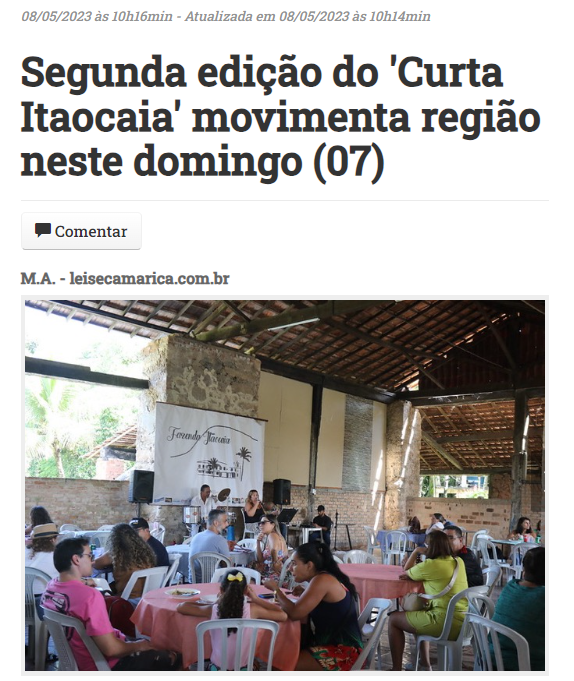 A Prefeitura de Maricá, por meio da Secretaria de Promoção e Projetos Especiais, promoveu neste domingo (07/05) a 2ª edição do 'Curta Itaocaia', no circuito rural da região de Itaocaia Valey, em Itaipuaçu. Atrações musicais de diversos gêneros e estilos que se apresentaram em 12 estabelecimentos da região, dos quais sete deles com shows de artistas locais, fizeram parte da programação. A iniciativa contou ainda com feira de artesanato, visitação à exposição permanente "Caminhos de Darwin" (na própria fazenda) e 'city tour' - que apresentou todo o circuito "Vem Viver Itaocaia".O evento agradou aos visitantes de vários municípios. Moradora de São Gonçalo, Danielle Peixoto, aproveitou para expor seus produtos. "Acredito que essa iniciativa é essencial para a região. Moro em São Gonçalo e trazer as minhas vendas para Maricá é sensacional. O município tem me acolhido muito bem. Adoro esses eventos e essa fazenda é linda. Parabéns pela iniciativa", comemorou a vendedora.Quem também passou pela fazenda foi Lorrane Lopes, de 23 anos, que elogiou a organização e a escolha pelo local. "Sou moradora de Maricá há aproximadamente um mês e estou amando as opções de lazer ao ar livre que a Prefeitura oferta. Comprei bastante coisa legal e adorei conhecer essa linda fazenda", disse a moradora de Itaipuaçu.A artista Moema Branquinho, que tem presença expressiva na paisagem do Rio de Janeiro, realizou uma mini oficina de mosaico em CDs com utilização de sucatas de pastilhas e vidrilhos, lascas de garrafas pet, cortes de capas de revistas. "Mostrar minha arte aqui, nesse lugar lindo, é muito gratificante. Hoje trouxe uma mini oficina gratuita de mosaicos em CDs, formando efeitos visuais que envolvem organização, combinação de cores, figuras geométricas, aliados à criatividade. Isso mostra também que podemos aproveitar aqueles materiais que iriam para o lixo ou que achamos na rua", afirmou a artista que tem mais de 30 anos de carreira e é especialista na área do Mosaico Artístico.Sobre o eventoO Curta Itaocaia compõe a estratégia do Plano Municipal de Desenvolvimento Turístico Sustentável, conhecido como Maricá 2030, criado em 2018 pela Prefeitura de Maricá para oferecer um trabalho de estruturação turística, o que permitiu a criação de novos roteiros e circuitos. Esse trabalho é desenvolvido por meio da Companhia de Desenvolvimento de Maricá (Codemar), em conjunto com a Secretaria de Turismo e a Secretaria de Promoção e Projetos Especiais que elaborou o projeto Vem Viver Maricá.FONTE: https://itaipuacu.online/2023/05/itaipuacu-segunda-edicao-do-curta-itaocaia-acontece-neste-domingo-07/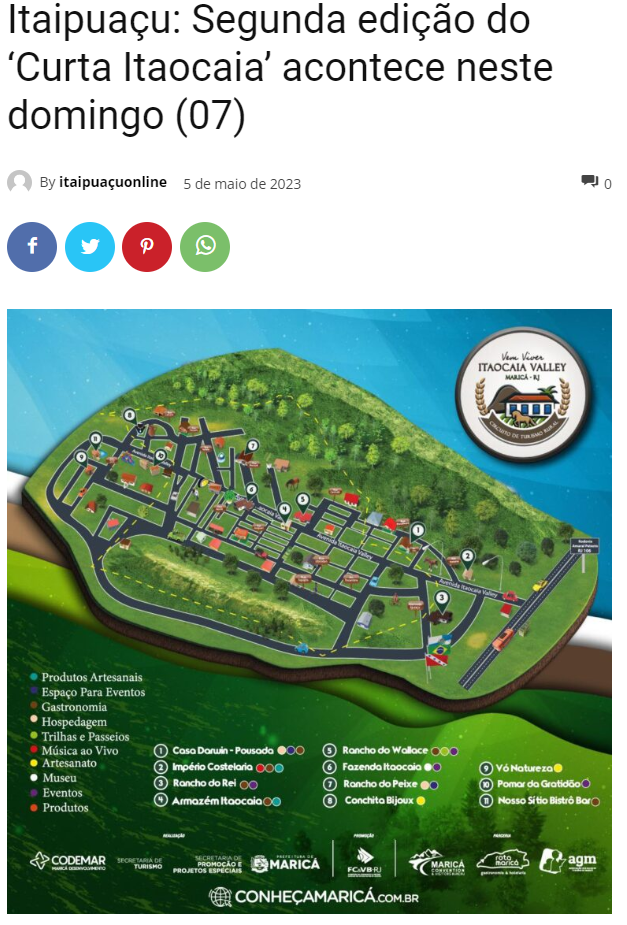 No próximo domingo, dia 7 de maio, a Secretaria de Promoção e Projetos Especiais da Prefeitura de Maricá realizará a segunda edição do evento “Curta Itaocaia”, no circuito rural da região de Itaocaia Valley, em Itaipuaçu. O evento começa às 10 horas e contará com atrações musicais de diversos gêneros e estilos, que vão se apresentar em 12 estabelecimentos da região, sete deles com shows de artistas locais, todos a partir das 13 horas.O circuito inclui a histórica Fazenda Itaocaia, com uma feira de artesanato e visitação às suas dependências, onde estará disponível a exposição permanente “Caminhos de Darwin”. Nesta segunda edição, o espaço oferecerá um “city tour” para apresentar todo o circuito “Vem Viver Itaocaia”. As reservas serão feitas por ordem de chegada e as saídas ocorrem da fazenda em dois horários: às 11h e às 15h.O “Curta Itaocaia” faz parte da estratégia do Plano Municipal de Desenvolvimento Turístico Sustentável, conhecido como Maricá 2030, criado em 2018 pela Prefeitura de Maricá para estruturar o turismo na região e criar novos roteiros e circuitos. Esse trabalho é desenvolvido pela Companhia de Desenvolvimento de Maricá (Codemar), em conjunto com a Secretaria de Turismo e a Secretaria de Promoção e Projetos Especiais, responsável pelo projeto “Vem Viver Maricá”.Serviço:Curta ItaocaiaData: 07 de maio (domingo)Horário: A partir das 10 horasConfira os estabelecimentos participantes:Casa Darwin – Guest House
Rua Paraibuna, quadra 76, lotes 17/18/19 – Itaocaia Valley
Show com Rafael LiraRancho do Rei
Alameda Iguaçu, 256 – Itaocaia Valley
Show com Beto CostaRancho do Wallace
Avenida Itaocaia, quadra 52, lote 03
Show com Marcos SantosImpério Costelaria
Avenida Itaocaia Valley, quadra 79, lote 2
Show com Suzana Almeida & Ricardo PeclatFazenda Itaocaia
Avenida Itaocaia Valley, quadra 89, lote 03,
Show com Rosa BrasilPomar da Gratidão
Estrada dezoito, quadra 19, lote 417, Rincão Mimoso
Show com Gê MattosArmazém Itaocaia
Avenida Itaocaia Valley, quadra 80, lote 6
Show com Rogério CostaConchita Bijoux
Rua 3, quadra 27, lote 599Rancho do Peixe
Avenida Carlos Marighella, 300 – Casa 69Pé de Serra
Rua Canindé, quadra 56, lote 70, casa 2Vó Natureza
Rua 3, quadra 8, lote 190, loja 2, Rincão MimosoNosso Sítio Bistrô Bar
Alcione de Assis, quadra 9, lote 192 – Rincão MimosoFONTE: https://www.marica.rj.gov.br/noticia/segunda-edicao-do-curta-itaocaia-acontece-neste-domingo-07-05/  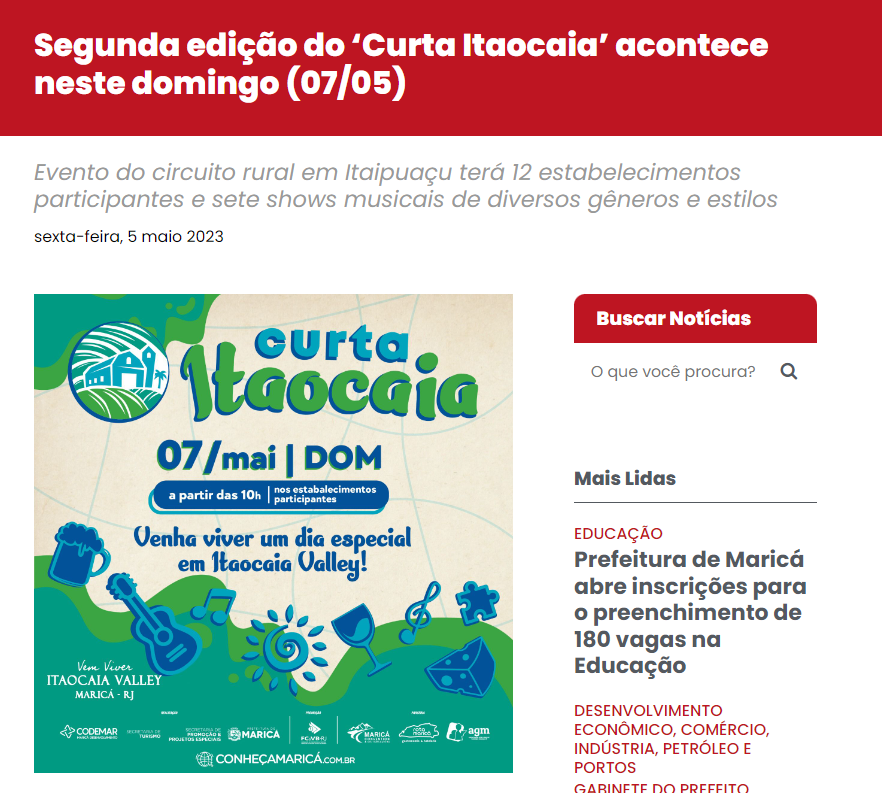 A Prefeitura de Maricá, por meio da Secretaria de Promoção e Projetos Especiais, promove neste domingo (07/05) a segunda edição do ‘Curta Itaocaia’, no circuito rural da região de Itaocaia Valey, em Itaipuaçu. O evento começa às 10 horas e contará com atrações musicais de diversos gêneros e estilos, que vão se apresentar em 12 estabelecimentos da região, dos quais sete deles com shows de artistas locais, todos a partir das 13 horas.O circuito inclui a histórica Fazenda Itaocaia, com uma feira de artesanato e visitação às suas dependências, onde estará disponível a exposição permanente “Caminhos de Darwin”. Nesta segunda edição, o espaço vai oferecer um ‘city tour’ para apresentar todo o circuito Vem Viver Itaocaia. As reservas serão feitas por ordem de chegada e as saídas ocorrem da fazenda em dois horários: às 11h e às 15h.O Curta Itaocaia compõe a estratégia do Plano Municipal de Desenvolvimento Turístico Sustentável, conhecido como Maricá 2030, criado em 2018 pela Prefeitura de Maricá para oferecer um trabalho de estruturação turística, o que permitiu a criação de novos roteiros e circuitos. Esse trabalho é desenvolvido por meio da Companhia de Desenvolvimento de Maricá (Codemar), em conjunto com a Secretaria de Turismo e a Secretaria de Promoção e Projetos Especiais que elaborou o projeto Vem Viver Maricá.Serviço:Curta ItaocaiaData: 07 de maio (domingo)Horário: A partir das 10 horasConfira os estabelecimentos participantes:Casa Darwin – Guest House
Rua Paraibuna, quadra 76, lotes 17/18/19 – Itaocaia Valley
Show com Rafael LiraRancho do Rei
Alameda Iguaçu, 256 – Itaocaia Valley
Show com Beto CostaRancho do Wallace
Avenida Itaocaia, quadra 52, lote 03
Show com Marcos SantosImpério Costelaria
Avenida Itaocaia Valley, quadra 79, lote 2
Show com Suzana Almeida & Ricardo PeclatFazenda Itaocaia
Avenida Itaocaia Valley, quadra 89, lote 03,
Show com Rosa BrasilPomar da Gratidão
Estrada dezoito, quadra 19, lote 417, Rincão Mimoso
Show com Gê MattosArmazém Itaocaia
Avenida Itaocaia Valley, quadra 80, lote 6
Show com Rogério CostaConchita Bijoux
Rua 3, quadra 27, lote 599Rancho do Peixe
Avenida Carlos Marighella, 300 – Casa 69Pé de Serra
Rua Canindé, quadra 56, lote 70, casa 2Vó Natureza
Rua 3, quadra 8, lote 190, loja 2, Rincão MimosoNosso Sítio Bistrô Bar
Alcione de Assis, quadra 9, lote 192 – Rincão MimosoFONTE: https://www.marica.rj.gov.br/noticia/segunda-edicao-do-curta-itaocaia-movimenta-regiao-neste-domingo-07-05/ 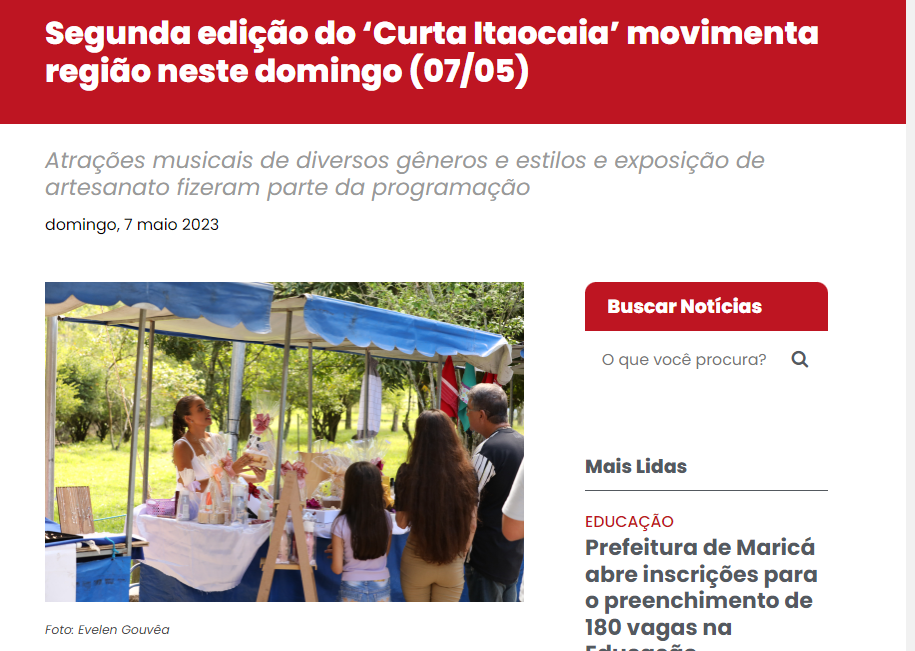 A Prefeitura de Maricá, por meio da Secretaria de Promoção e Projetos Especiais, promoveu neste domingo (07/05) a 2ª edição do ‘Curta Itaocaia’, no circuito rural da região de Itaocaia Valey, em Itaipuaçu. Atrações musicais de diversos gêneros e estilos que se apresentaram em 12 estabelecimentos da região, dos quais sete deles com shows de artistas locais, fizeram parte da programação. A iniciativa contou ainda com feira de artesanato, visitação à exposição permanente “Caminhos de Darwin” (na própria fazenda) e ‘city tour’ – que apresentou todo o circuito “Vem Viver Itaocaia”.O evento agradou aos visitantes de vários municípios. Moradora de São Gonçalo, Danielle Peixoto, aproveitou para expor seus produtos. “Acredito que essa iniciativa é essencial para a região. Moro em São Gonçalo e trazer as minhas vendas para Maricá é sensacional. O município tem me acolhido muito bem. Adoro esses eventos e essa fazenda é linda. Parabéns pela iniciativa”, comemorou a vendedora.Quem também passou pela fazenda foi Lorrane Lopes, de 23 anos, que elogiou a organização e a escolha pelo local. “Sou moradora de Maricá há aproximadamente um mês e estou amando as opções de lazer ao ar livre que a Prefeitura oferta. Comprei bastante coisa legal e adorei conhecer essa linda fazenda”, disse a moradora de Itaipuaçu.A artista Moema Branquinho, que tem presença expressiva na paisagem do Rio de Janeiro, realizou uma mini oficina de mosaico em CDs com utilização de sucatas de pastilhas e vidrilhos, lascas de garrafas pet, cortes de capas de revistas. “Mostrar minha arte aqui, nesse lugar lindo, é muito gratificante. Hoje trouxe uma mini oficina gratuita de mosaicos em CDs, formando efeitos visuais que envolvem organização, combinação de cores, figuras geométricas, aliados à criatividade. Isso mostra também que podemos aproveitar aqueles materiais que iriam para o lixo ou que achamos na rua”, afirmou a artista que tem mais de 30 anos de carreira e é especialista na área do Mosaico Artístico.Sobre o eventoO Curta Itaocaia compõe a estratégia do Plano Municipal de Desenvolvimento Turístico Sustentável, conhecido como Maricá 2030, criado em 2018 pela Prefeitura de Maricá para oferecer um trabalho de estruturação turística, o que permitiu a criação de novos roteiros e circuitos. Esse trabalho é desenvolvido por meio da Companhia de Desenvolvimento de Maricá (Codemar), em conjunto com a Secretaria de Turismo e a Secretaria de Promoção e Projetos Especiais que elaborou o projeto Vem Viver Maricá.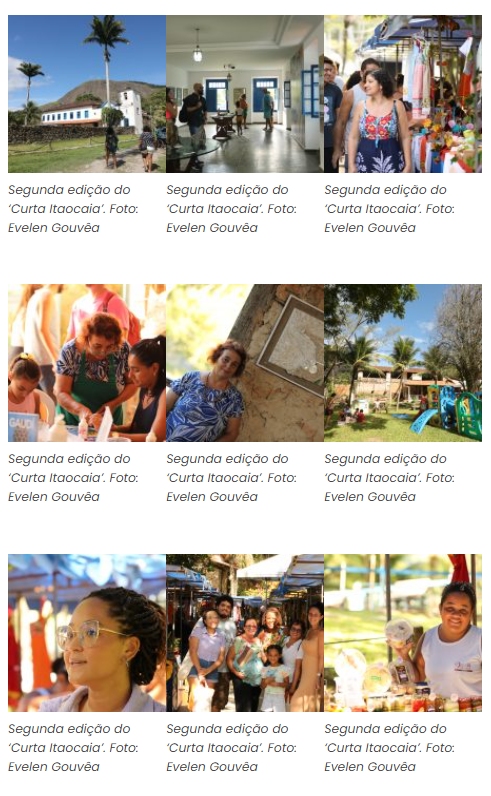 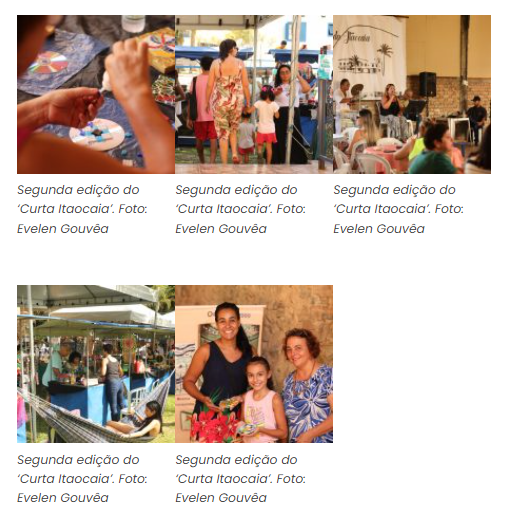 FONTE: https://m1newstv.informativocarioca.com/segunda-edicao-do-curta-itaocaia-acontece-neste-domingo-07-05/ 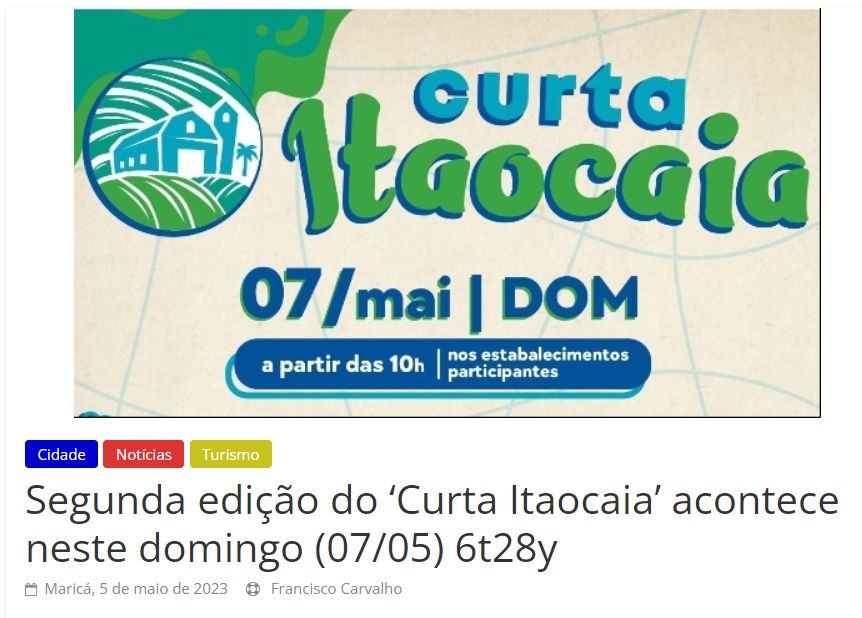 A Prefeitura de Maricá, por meio da Secretaria de Promoção e Projetos Especiais, promove neste domingo (07/05) a segunda edição do ‘Curta Itaocaia’, no circuito rural da região de Itaocaia Valey, em Itaipuaçu. O evento começa às 10 horas e contará com atrações musicais de diversos gêneros e estilos, que vão se apresentar em 12 estabelecimentos da região, dos quais sete deles com shows de artistas locais. O novo circuito inclui a histórica Fazenda Itaocaia, com uma feira de artesanato e visitação às suas dependências, onde estará disponível a exposição permanente “Caminhos de Darwin”. O Curta Itaocaia compõe a estratégia do Plano Municipal de Desenvolvimento Turístico Sustentável, conhecido como Maricá 2030, criado em 2018 pela Prefeitura de Maricá para oferecer um trabalho de estruturação turística, o que permitiu a criação de novos roteiros e circuitos. Esse trabalho é desenvolvido por meio da Companhia de Desenvolvimento de Maricá (Codemar), em conjunto com a Secretaria de Turismo e a Secretaria de Promoção e Projetos Especiais que elaborou o projeto Vem Viver Maricá. Confira os estabelecimentos participantes: 2b3r1q Casa Darwin – Guest House 5ht4jRua Paraibuna, quadra 76, lotes 17/18/19 – Itaocaia ValleyShow com Rafael Lira Rancho do Rei h2n1gAlameda Iguaçu, 256 – Itaocaia ValleyShow com Beto Costa Rancho do Wallace 192k1fAvenida Itaocaia, quadra 52, lote 03Show com Marcos Santos Império Costelaria 362w3eAvenida Itaocaia Valley, quadra 79, lote 2Show com Suzana Almeida & Ricardo PeclatFazenda Itaocaia 4p3l6hAvenida Itaocaia Valley, quadra 89, lote 03,Show com Rosa BrasilPomar da Gratidão 50o69Estrada dezoito, quadra 19, lote 417, Rincão MimosoShow com Gê MattosArmazém Itaocaia 3od1fAvenida Itaocaia Valley, quadra 80, lote 6Show com Rogério CostaConchita Bijoux 6v592Rua 3, quadra 27, lote 599Rancho do Peixe d6y26Avenida Carlos Marighella, 300 – Casa 69 Pé de Serra 484q2mRua Canindé, quadra 56, lote 70, casa 2 Vó Natureza 5h4i3gRua 3, quadra 8, lote 190, loja 2, Rincão Mimoso Nosso Sítio Bistrô Bar 265i5gAlcione de Assis, quadra 9, lote 192 – Rincão Mimoso Foto: DivulgaçãoFONTE: https://codemar-sa.com.br/curta-itaocaia-acontece-neste-domingo-07-05-em-diversos-pontos-do-bairro/ 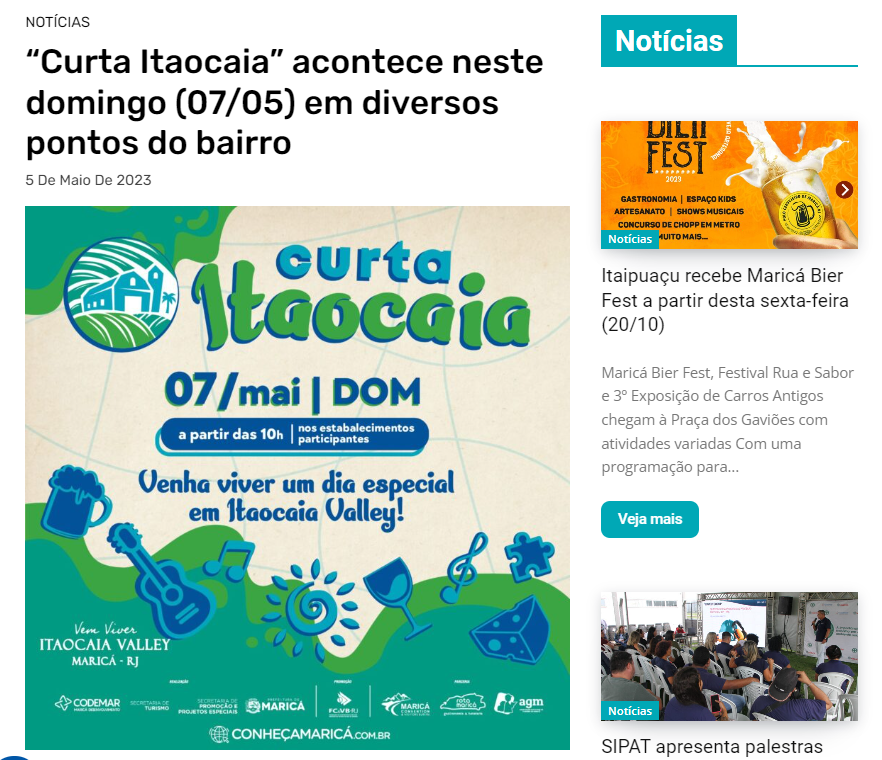 Circuito rural em Itaipuaçu tem participação de estabelecimentos comerciais e programação musicalDepois de uma primeira edição de sucesso, o “Curta Itaocaia” está de volta, neste domingo (07/05), a partir das 10h, em 11 estabelecimentos do bairro. Para embalar o circuito rural, sete artistas locais se apresentam, das 13h às 16h, em diversos pontos de Itaocaia.A programação musical conta com os shows de Marcos Santos, Beto Costa, Rafael Lira, Ge Mattos, Rogério Costa, Rosa Brasil e Suzana Almeida & Rogério Baclat. A segunda edição do circuito rural faz parte do projeto “Vem Viver Itaocaia Valley”, que tem objetivo de mostrar os atrativos do bairro para a comunidade local e para os turistas, estimulando a geração de fluxo e de oportunidades aos moradores e empreendedores locais.A iniciativa é uma realização da Prefeitura de Maricá, por meio das secretarias de Promoção e Projetos Especiais, Turismo e da Codemar (Companhia de Desenvolvimento de Maricá). O evento também tem apoio do Maricá Convention & Visitors Bureau, da Rota Gastronômica e da Associação de Guias de Turismo de Maricá (AGM).Programação musical completa13h às 16h – Marcos Santos
Local: Rancho do Wallace13h às 16h – Beto Costa
Local: Rancho do Rei13h às 16h – Rafael Lira
Local: Casa Darwin13h às 16h – Ge Mattos
Local: Pomar da Gratidão13h às 16h – Rogério Costa
Local: Armazém Itaocaia13h às 16h – Rosa Brasil
Local: Fazenda Itaocaia13 às 16h – Suzana Almeida & Rogério Beclt
Local: Império CostelariaConfira os estabelecimentos participantes:Casa Darwin – Guest House
Rua Paraibuna, Quadra 76, Lote 19/18/17 – Itaocaia ValleyRancho Do Peixe
Avenida Carlos Marighella, 300 – Casa 69Rancho Do Wallace
Avenida Itaocaia, Quadra 52, Lote 03Império Costelaria
Avenida Itaocaia Valley Lote 2 qd 79.Conchita Bijoux
Rua 3 Quadra 27 Lote 599Fazenda Itaocaia
Avenida Itaocaia Valley, Lote 03, Quadra 89Vó Natureza
Rua 3, lote 190, quadra 8 loja 2 Rincão MimosoPomar Da Gratidão
Estrada dezoito, Lote 417, quadra 19, Rincão MimosoPé de Serra
Rua Canindé, Lote 70, Qd 56 – Casa 2Nosso Sítio Bistrô Bar
Alcione de Assis, quadra 9, lote 192 – Rincão MimosoRancho Do Rei
Alameda Iguaçu, 256 – Itaocaia ValleyFONTE: https://www.facebook.com/maricainfo/posts/pfbid0WQLYP2G13Z59PnjeUrQgzpdgCydwsCfJSFeuQ5Sp4rCjhciYmbb9fCv5AbS5AvL6l 
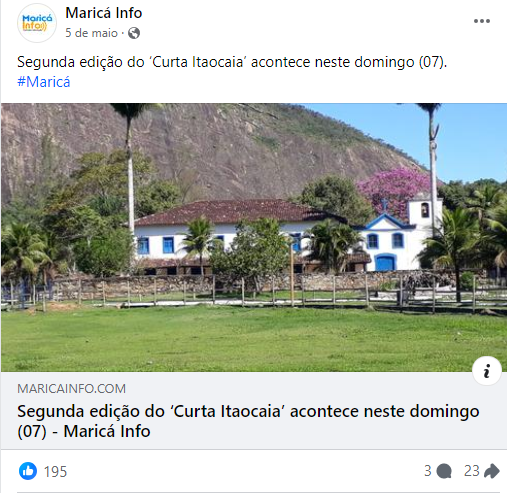 FONTE: https://www.facebook.com/lsmnoticias/posts/pfbid0dwHcytxHTAXXd6jwuGruAoKXEsXpS5XNuVTJ4nw7uVxRtKRssZhU5KgQ3LgWWoNTl 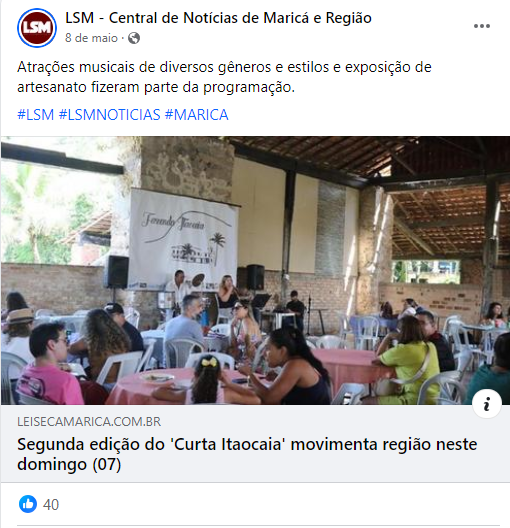 FONTE: https://www.facebook.com/vemviveritaocaia/posts/pfbid0217uDXuiqcB9oGNiwDkEG2uzgCGUG7L6QYRpN6u7dXrCji1RnYTg3bnGiDcafAEHcl  
FONTE: https://www.facebook.com/vemviveritaocaia/posts/pfbid0bYosaux4H5qm2mc9QNFPXH9AS8VTgoUzvpVV3jvCP2iVpVuK89tLv67PcQSK4knHl 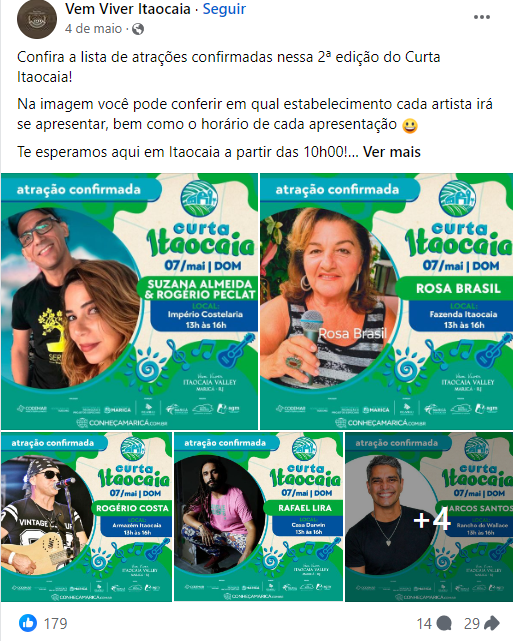 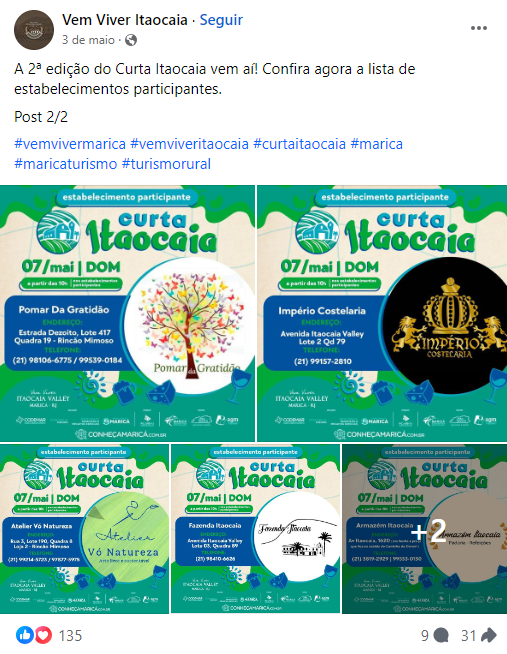 FONTE: https://www.facebook.com/pomardagratidao/posts/pfbid02Kz5RrSQpwaVTrxQBGyCBHUV7iz9PddMepcGFEfySMb32mgPrDqrqmr4BcDu3LFb9l?__cft__[0]=AZXKMswakfNOysEwdRbDZgw1yA5mqFuTX1MTf0hCJL9GubxQwCOWIec9K6oVriRrlRcRUF9rN0cCj_Jdbs2KsB4-nGl2ROn-IOYWy5dWrqg8TAfvW7WAwPkrp04u2i_YlTyphJpj1AnbuJbtrFh4zKmYPKSqa8J1DZieMy4ew09kdDlWAQq2ITKqUX80heXyobQ&__tn__=%2CO%2CP-R   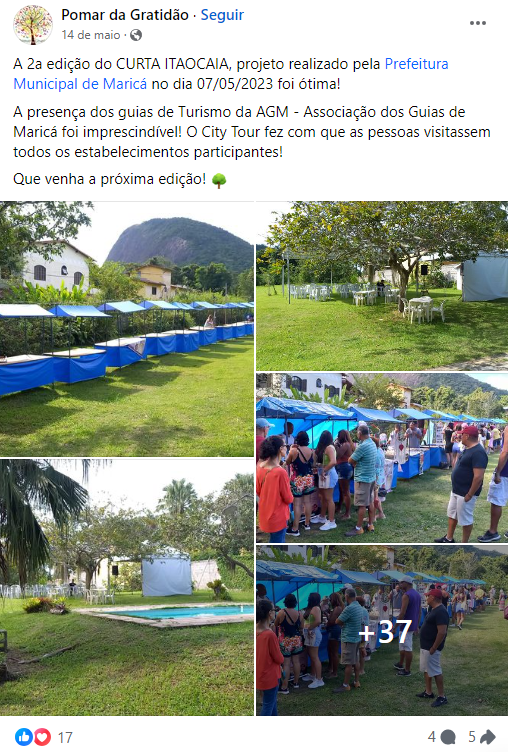 FONTE: https://www.facebook.com/vemviveritaocaia/posts/pfbid0232y5r2Hdm6o3mhx3V9MYuqwQEeZmdP4NZwpzAcdZVVeQTXYmSHJ52MqLDiMqyZy6l?__cft__[0]=AZVAm9lTcDm6KJ9GuLOnSXE1Wb16Ndr-sRiOG3fbHi80pkoEeLOfWVqPcLoZhXU4vJhf5z8LHfR1XWsrokEk2jOzLPXv8rFWgFF9agv1YQ35buqEAgvQoejeavU76W-WjTINpqRv-8VSXJH7nGmSYbQqut2FgpFmDD6h4oZphGMe8IX8L5umzb7UwsYJ-tZ_LqE&__tn__=%2CO%2CP-R 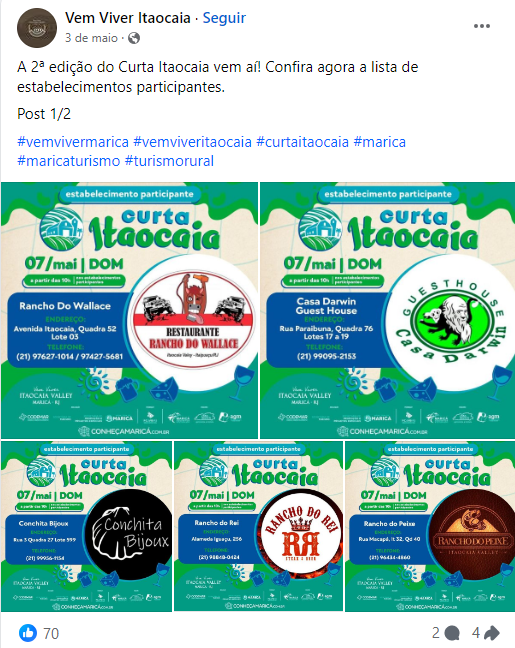 FONTE: https://www.facebook.com/eptmarica/posts/pfbid0fRLz4qKnqsUqqshjAFShwD5RMSWTcfNKbPJkELwpyMmm8gDJunqjBNsYXVY9PF1Zl 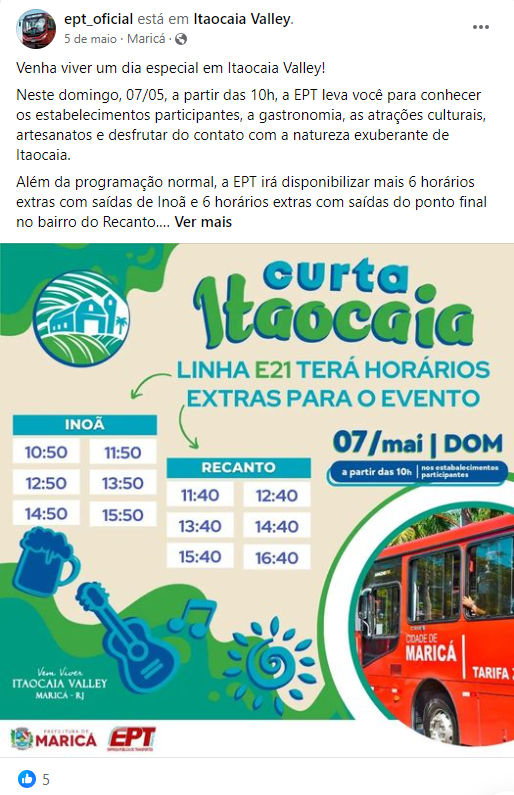 FONTE: https://www.instagram.com/p/Cr0o5oIusps/ 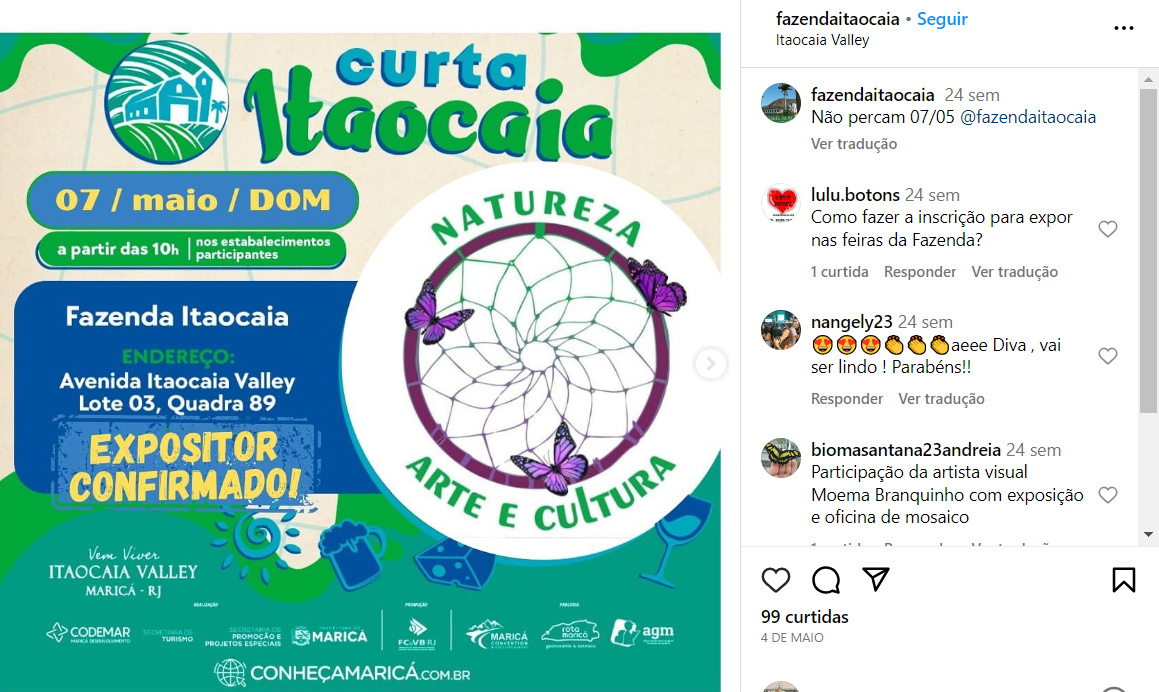 FONTE: https://www.instagram.com/p/Cr0tujgOSgX/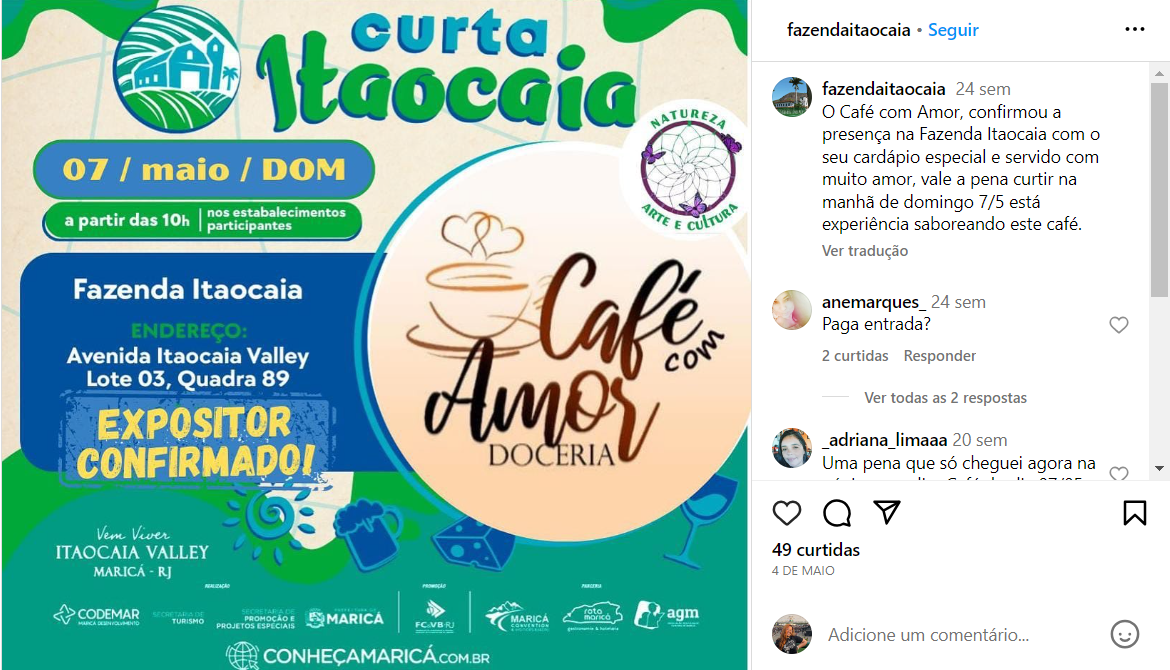 FONTE: https://www.instagram.com/p/Cr0mdFzgBCM/ 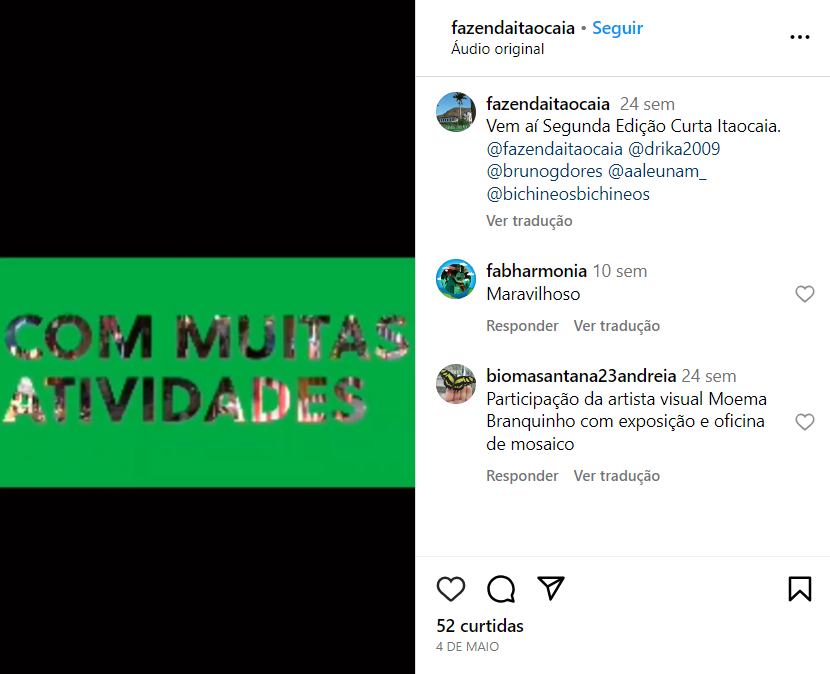 FONTE: https://www.instagram.com/p/CryEnVruof9/ 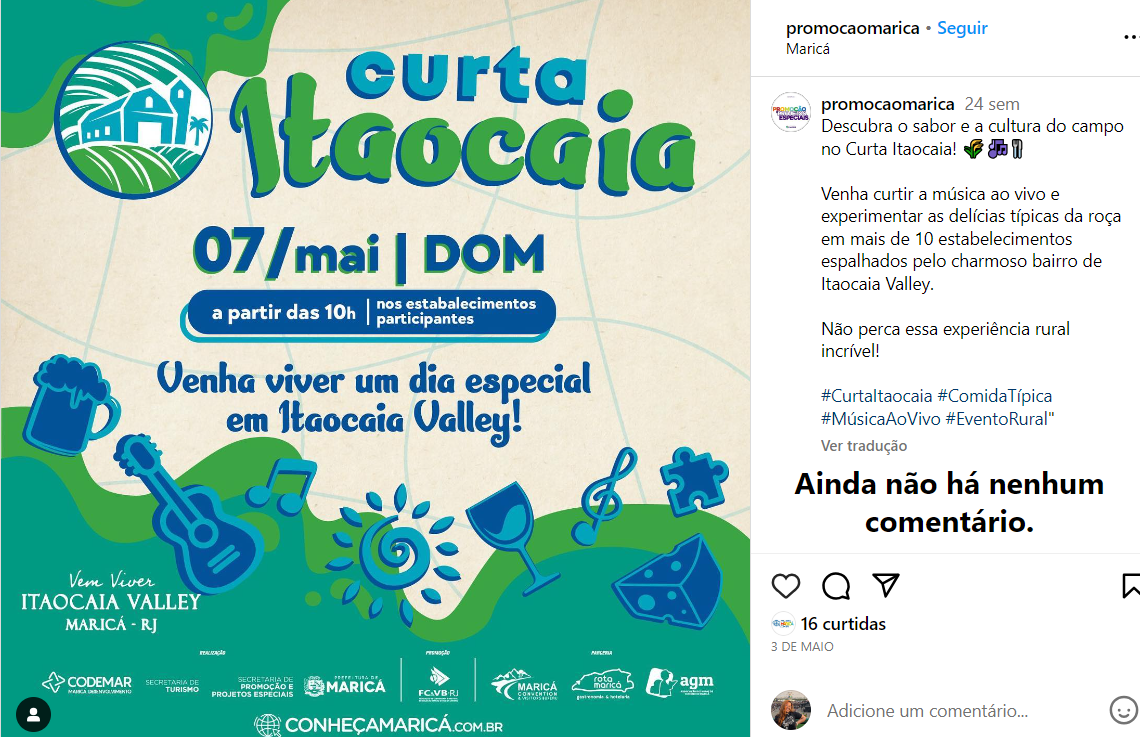 FONTE: https://www.instagram.com/p/Cr4Q19GP5pG/ 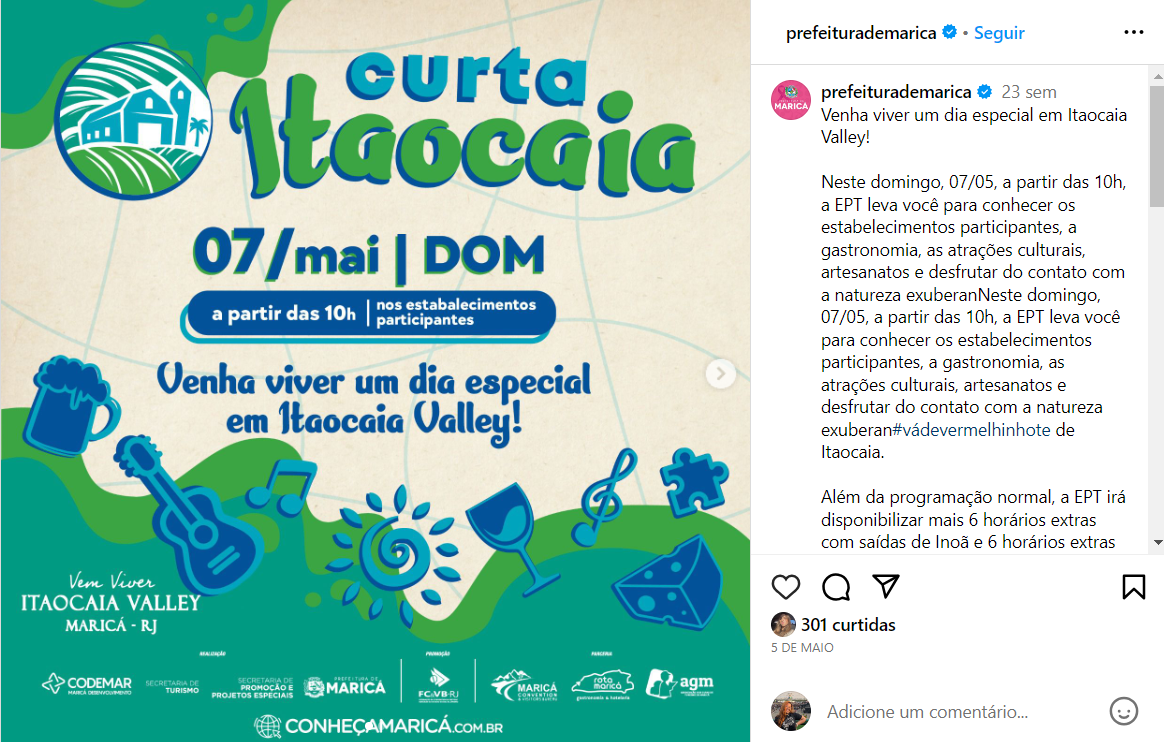 FONTE: https://www.instagram.com/p/CryEmbvu2i1/ 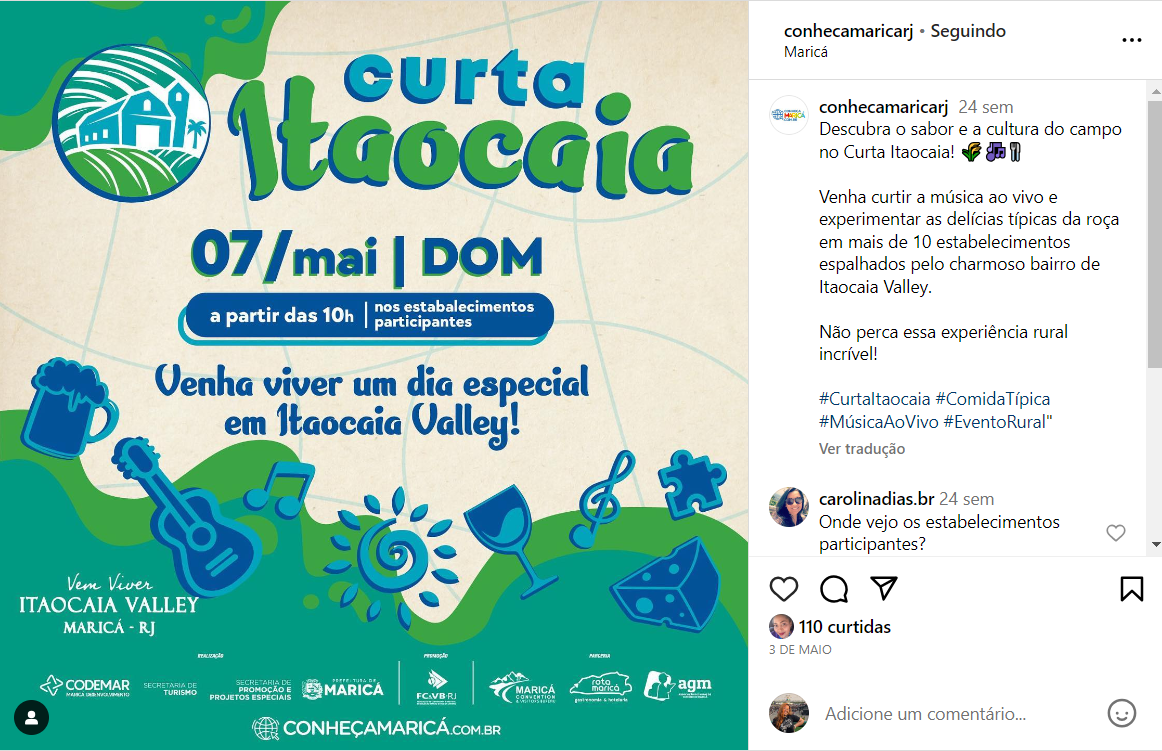 